Unit 6 Lesson 1: Place Value PatternsWU Notice and Wonder: Same Digits (Warm up)Student Task StatementWhat do you notice? What do you wonder?8,200820                     828.20.820.0821 Many True EquationsStudent Task StatementUse the numbers and symbols to write as many different true equations as you can. You may use each number and symbol more than once.6000.06100601060.10.6=0.012 Describe Multiplicative RelationshipsStudent Task StatementExplain or show how the value of the 6 changes in the different numbers.Which numbers would come before 600 if the list continued? Explain your reasoning.Which numbers would come after 0.06 if the list continued? Explain your reasoning.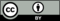 © CC BY 2021 Illustrative Mathematics®